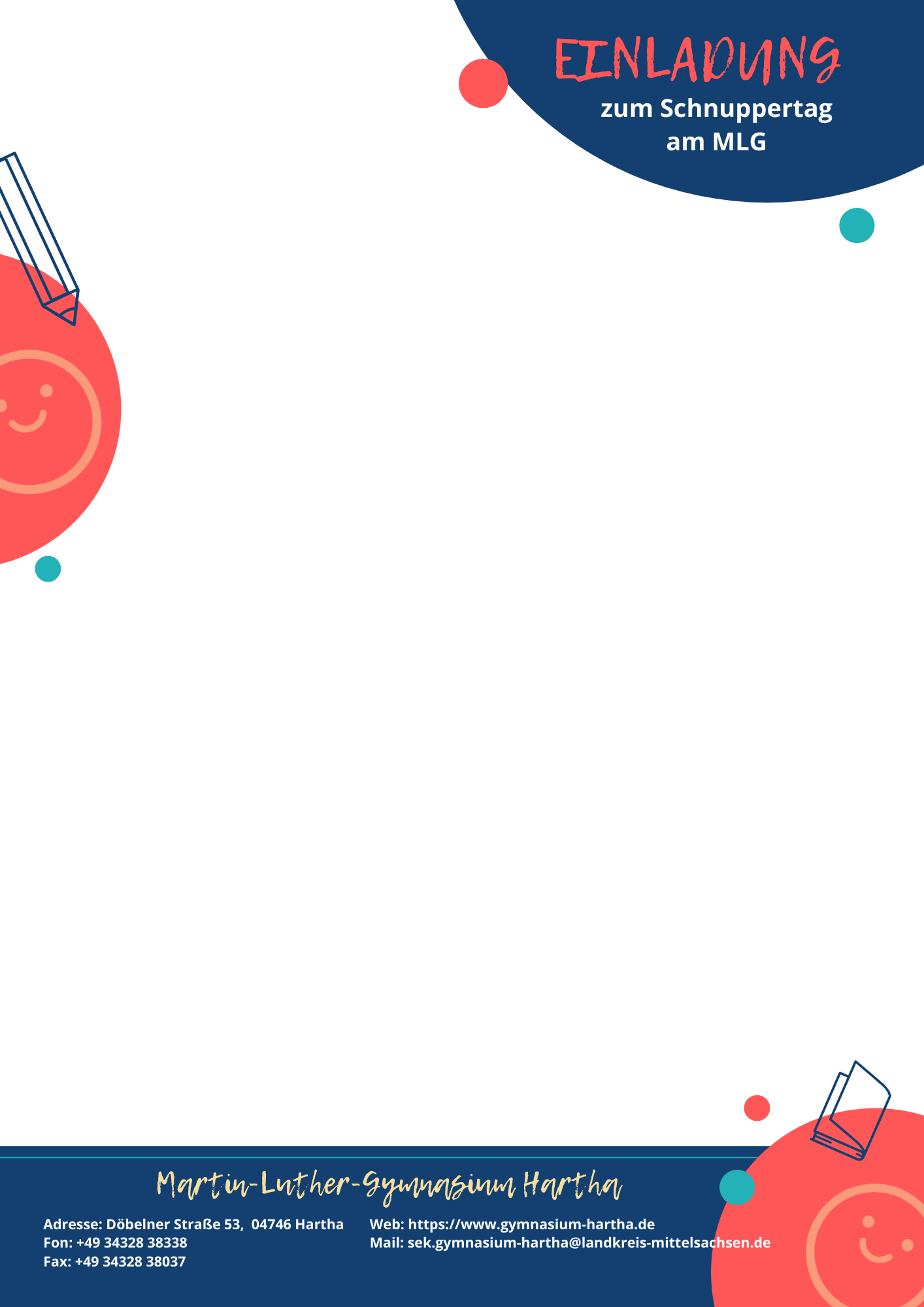 Liebe Viertklässler,wenn ihr schon immer wissen wolltet, wie es sich anfühlt, Schülerin oder Schüler am Martin-Luther-Gymnasium in Hartha zu sein und unsere Schule kennenlernen möchtet, dann lasst euch von euren Eltern oder Großeltern zu unserem „Schnuppernachmittag“ am 21.11.2022 anmelden!An diesem Nachmittag erwartet euch Spannendes, Erstaunliches und ganz viel Spaß. Ihr werdet einiges zum Lernen und zum Alltag in unserer Schule erfahren und interessante Einblicke in unsere Ganztagsangebote erhalten.Sehr geehrte Eltern,wir freuen uns, Ihre Kinder in unserer Schule begrüßen zu dürfen und sind voll Vorfreude auf einen tollen gemeinsamen Nachmittag. Damit unser Schnuppernachmittag gelingt, beachten Sie bitte folgende Informationen:Bitte bringen Sie Ihr Kind an diesem Tag zu uns.Für die Begleitpersonen, die in der Schule warten möchten, bieten wir ein Eltern-bzw. Großeltern-Café an. Schüler aus der Sekundarstufe II erwarten Sie mit Kaffee und Kuchen und freuen sich darauf, die Abikasse aufzubessern. Für Fragen stehen Ihnen in dieser Zeit Beratungslehrer und Schulleitung zur Verfügung.Bitte melden Sie Ihr Kind bis 07.11.2022 per Mail an und übermitteln Sie uns dabei folgende Daten: Nachname, Vorname und die derzeit besuchte Grundschule. Außerdem möchten wir wissen, ob und wie viele Begleitpersonen unser Café besuchen werden.Anmeldung: 	per Mail: sek.gymnasium-hartha@landkreis-mittelsachsen.de Mitzubringen sind: Stifte, ein Block und große Neugier auf das MLGWir freuen uns sehr, an diesem Tag unsere zukünftigen Schülerinnen undSchüler und Sie kennen lernen zu dürfen!Am 23.11.2022 findet von 17.00 bis 20.00 Uhr unser „Abend der offenen Tür“ statt, zu dem wir Sie und Ihr Kind ebenfalls sehr herzlich einladen. Bitte beachten Sie unseren Flyer.Mit freundlichen GrüßenHeike Geißler SchulleiterinDatum:21.11.2022Martin-Luther-Gymnasium HarthaBeginn:13.00 UhrTreffpunkt: SchulhofEnde:15.00 UhrAbholung: Schulhof